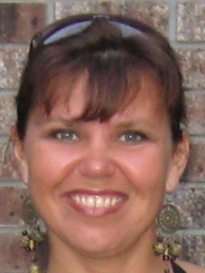 Kick BackChoreographed October 2010 by Hana Ries (hana.ries@yahoo.com)Description: 44 count, 4 walls, 1 restartLevel: Beginner/ IntermediateMusic: Smoke a Little Smoke by Eric Church16 count intro. Start dancing on the word “Up”ROCK SIDE, WEAVE, DOUBLE SIDE TAP, MODIFIED WEAVE1,2 Rock right to right, recover to left3&4 Cross right behind left, step left to left, cross right over left5,6 Touch left toes out to left, touch left toes out to left7&8 Cross left behind right, step right to right, step left forwardROCKING CHAIR, PIVOT ½ TURN LEFT, PIVOT ½ TURN LEFT (FULL TURN)1,2,3,4 Rock right forward, recover to left, rock right back, recover to left5,6,7,8 Step right forward, turn ½ left, step right forward, turn ½ left (facing 12:00)SWAY, CHASSE TURN ¼ LEFT, SWAYS, CROSS  ROCK BACK1,2 Step right to right swaying hips right, sway hips left3&4 Step right to right, step left together, turn ¼ left and step right back5,6,7  Step left to left swaying hips left, sway hips right, sway hips left8& Cross rock right behind left, recover to left (facing 9:00)VINE CROSS, ROCK STEPS1,2,3,4 Step right to right, cross left behind right, step right to right, cross left over right5&6& Rock right to right, recover to left, rock right back, recover to left 7&8& Rock right to right, recover to left, rock right back, recover to left HEEL TAP WALK, DOUBLE TAP, ROCK BACK, HEEL TAP, RECOVER1,2 Touch right heel forward, step right forward3,4 Touch left heel forward, step left forward On the 3rd wall, restart here. 5,6 Tap right toes forward, tap right toes forward7&8 Rock right back, touch left heel diagonally forward, recover to leftPIVOT ½ TURN LEFT, KICK BALL CHANGE1,2 Step right forward, turn ½ left3&4 Kick right forward, step ball of right together, step left in place (facing 3:00)Restart: On the 3rd wall, dance through count 36 (facing 3:00), then start again from the beginning.EndingThe song ends on count 23, wall 7 (facing 9:00). For fancy ending, on count 23 look over your right shoulder (to the front wall) bumping your hips left.